KPC PUBLIC SCHOOL, KHARGHAR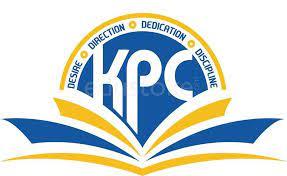 ASSESSMENT- V(2022-2023)GRADE : VII 								                Marks: 50      SUBJECT:  SST								                TIME: 2.00 Hrs.      Q1. A.  Fill in the Blanks:								              	     [10 M] ____________ wrote the Tamil version of Ramayana. The Marathas followed the ___________ warfare. A primitive method of cultivation in tropical rainforests is called ____________________ Johannesburg is important for its __________ mines. The___________ desert is a rain shadow desert.  Wholesalers directly buy goods from the ______________ The ___________ of India recognises the principle of equality. ___________ was written by Abul Fazal. The word Sufism is derived from the Arabic word ____________10. Refugee camps are an example of ________________B. Match the Following: 										      [5M]Martin Luther King   - Peacock ThroneDust storm                - perennialPrairies	               - African-American Civil Right MovementHimalyan rivers	   - desertificationNadir Shah		   - bread basket of the world Q2. Answer in One Sentence: 									      [8M]What was the main theme of the songs composed by Mirabai?Why is vegetation sparse in the deserts?Which is the largest airport in the world?What was a misl?Name any two important food crops grown in the Ganga-Brahmaputra basinWhat is an oasis? What is a shopping complex?Which act provided education to all children?Q3. State whether the following sentences are True or False: 					     [5M]Buyers do not benefit from the formation of cooperatives.Water was the greatest determining factor of human settlements.	Guru Nanak's goal was to unify the Hindus and Muslims.Good customer service ensures good sale.Nile is the largest river of the world. 				Q4. Arrange in Chronological Order							                   [5M]1. Rulers of Mughal emperors in chronological order Akbar – Babur  -  Shah Jahan  – Humayun – Jahangir Q5. On an outline map of India mark and name the following. Give proper index. (Any 5)          [5M]The city founded by Sawai Raja Jai Singh b)The capital city of Raja Ranjit Singh’s kingdomGanga-Brahmaputra basin		        d) One sea port in IndiaFind out the place where the following dance forms are located in India: 	Manipuri, Kuchipudi,  Bharatnatyam (any one)Q6. Answer in Details: (Any Three)						                              [6M]What was Amir Khusrau's contribution to music?How did the regional kingdom of Awadh come into being?What are the main threats to the forests of the Amazon river basin?How are the weekly markets different from permanent shops? Q7. Give Reasons: (Any 2)										     [6M]Bhakti movement help in the development of regional languages? The Indian Constitution is also called a living document.  Human activities in the Amazon basin are different from those in the Ganga-Brahmaputra basin.***********